摩根月月盈30天滚动持有发起式短债债券型证券投资基金2024年第1季度报告2024年3月31日基金管理人：摩根基金管理（中国）有限公司基金托管人：兴业银行股份有限公司报告送出日期：二〇二四年四月二十二日§1  重要提示基金管理人的董事会及董事保证本报告所载资料不存在虚假记载、误导性陈述或重大遗漏，并对其内容的真实性、准确性和完整性承担个别及连带责任。 基金托管人兴业银行股份有限公司根据本基金合同规定，于2024年4月19日复核了本报告中的财务指标、净值表现和投资组合报告等内容，保证复核内容不存在虚假记载、误导性陈述或者重大遗漏。 基金管理人承诺以诚实信用、勤勉尽责的原则管理和运用基金资产，但不保证基金一定盈利。 基金的过往业绩并不代表其未来表现。投资有风险，投资者在作出投资决策前应仔细阅读本基金的招募说明书。 本报告中财务资料未经审计。本报告期自2024年1月1日起至3月31日止。§2  基金产品概况§3  主要财务指标和基金净值表现3.1 主要财务指标单位：人民币元注：本期已实现收益指基金本期利息收入、投资收益、其他收入(不含公允价值变动收益)扣除相关费用后的余额，本期利润为本期已实现收益加上本期公允价值变动收益。 上述基金业绩指标不包括持有人认购或交易基金的各项费用（例如，开放式基金的申购赎回费、红利再投资费、基金转换费等），计入费用后实际收益水平要低于所列数字。3.2 基金净值表现3.2.1本报告期基金份额净值增长率及其与同期业绩比较基准收益率的比较1、摩根月月盈30天滚动持有发起式短债债券A：2、摩根月月盈30天滚动持有发起式短债债券C：3.2.2　自基金合同生效以来基金累计净值增长率变动及其与同期业绩比较基准收益率变动的比较摩根月月盈30天滚动持有发起式短债债券型证券投资基金累计净值增长率与业绩比较基准收益率的历史走势对比图(2021年11月30日至2024年3月31日)1．摩根月月盈30天滚动持有发起式短债债券A：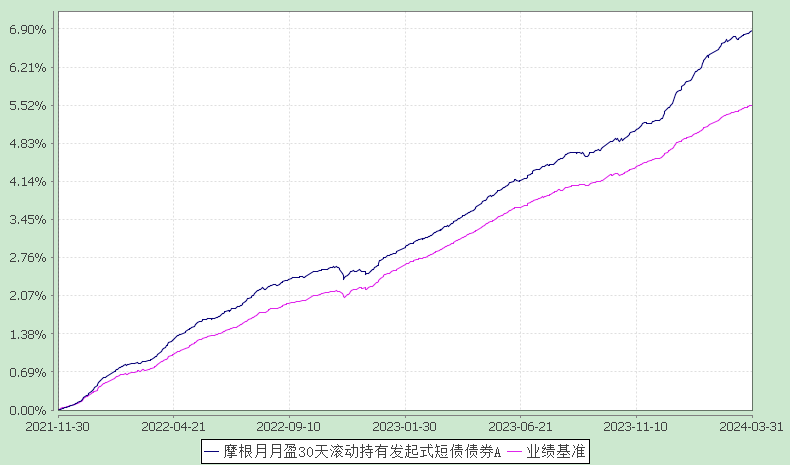 注：本基金合同生效日为2021年11月30日，图示的时间段为合同生效日至本报告期末。本基金建仓期为本基金合同生效日起6个月，建仓期结束时资产配置比例符合本基金基金合同规定。2．摩根月月盈30天滚动持有发起式短债债券C：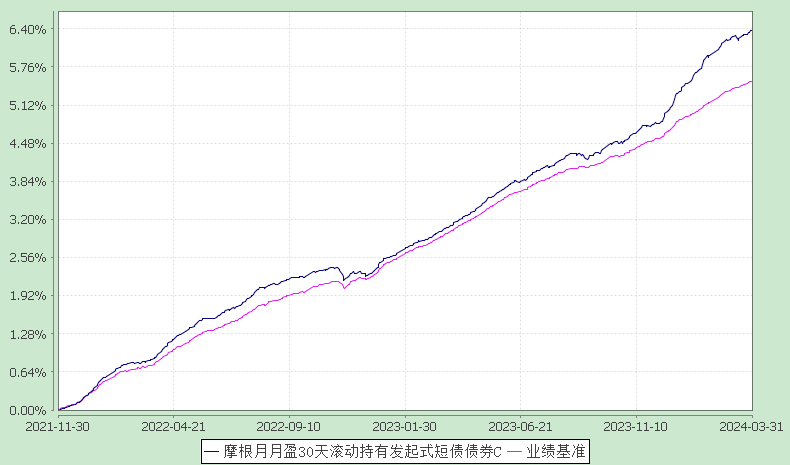 注：本基金合同生效日为2021年11月30日，图示的时间段为合同生效日至本报告期末。本基金建仓期为本基金合同生效日起6个月，建仓期结束时资产配置比例符合本基金基金合同规定。§4  管理人报告4.1 基金经理（或基金经理小组）简介注：1.任职日期和离任日期均指根据公司决定确定的聘任日期和解聘日期。2.任翔先生为本基金首任基金经理，其任职日期指本基金基金合同生效之日。3.证券从业的含义遵从行业协会《证券业从业人员资格管理办法》的相关规定。4.2管理人对报告期内本基金运作遵规守信情况的说明在本报告期内，基金管理人不存在损害基金份额持有人利益的行为，勤勉尽责地为基金份额持有人谋求利益。基金管理人遵守了《证券投资基金法》及其他有关法律法规、本基金基金合同的规定。基金经理对个股和投资组合的比例遵循了投资决策委员会的授权限制，基金投资比例符合基金合同和法律法规的要求。4.3 公平交易专项说明4.3.1 公平交易制度的执行情况报告期内，本公司继续贯彻落实《证券投资基金管理公司公平交易制度指导意见》等相关法律法规和公司内部公平交易流程的各项要求，严格规范境内上市股票、债券的一级市场申购和二级市场交易等活动，通过系统和人工相结合的方式进行交易执行和监控分析，以确保本公司管理的不同投资组合在授权、研究分析、投资决策、交易执行、业绩评估等投资管理活动相关的环节均得到公平对待。对于交易所市场投资活动，本公司执行集中交易制度，确保不同投资组合在买卖同一证券时，按照时间优先、比例分配的原则在各投资组合间公平分配交易量；对于银行间市场投资活动，本公司通过对手库控制和交易室询价机制，严格防范对手风险并检查价格公允性；对于申购投资行为，本公司遵循价格优先、比例分配的原则，根据事前独立申报的价格和数量对交易结果进行公平分配。报告期内，通过对不同投资组合之间的收益率差异比较、对同向交易和反向交易的交易时机和交易价差监控分析，未发现整体公平交易执行出现异常的情况。4.3.2 异常交易行为的专项说明报告期内，通过对交易价格、交易时间、交易方向等的分析，未发现有可能导致不公平交易和利益输送的异常交易行为。所有投资组合参与的交易所公开竞价同日反向交易成交较少的单边交易量超过该证券当日成交量的5%的情形：无。4.4 报告期内基金的投资策略和业绩表现说明4.4.1报告期内基金投资策略和运作分析进入2024年，债券市场延续了此前的强势表现。在权益类资产表现趋弱、市场风险偏好偏低的情况下，股债跷跷板效应再度推动债券收益率下行。虽然1月15日的中期借贷便利（MLF）降息预期落空，但是市场对后续的货币宽松依然持有信心。1月24日央行宣布降准，对债券形成利好。临近春节，避险情绪再度升温，债券博弈情绪高涨，收益率再下一城后在止盈盘的影响下进入短暂震荡。2月20日，5年期贷款市场报价利率（LPR）超预期下调25bp，比价效应驱动债券市场再度走强。进入3月，“两会”动向成为市场关注点。政府工作报告整体符合市场预期，央行在新闻发布会上提及降准仍有空间，债牛延续。3月中，受到监管关注超长债情况的影响，交易盘卖出明显，收益率向上调整，但整体调整幅度不大，市场随后进入震荡。虽然1-2月经济数据好于预期，但市场仍选择继续观察，对债券市场并未转向悲观。本基金在一季度整体维持了基金久期，于3月份的调整中适度降低了仓位，而后择机重新加仓。配置上，依然以中高等级信用债及金融行业债券为主，同时辅以波段操作，取得了较为稳健的回报。展望后市，短期来看对于债券市场影响重要的核心变量依然是房地产。近期部分一线城市的二手房交易量持续回暖，应当关注其可持续性。但整体而言，我们认为地产的修复仍然需要一定的时间。货币政策方面，未来降准降息仍然值得期待，时点上于美联储开启降息之后的概率更高。我们将对重要宏观变量保持紧密跟踪，应势而动。4.4.2报告期内基金的业绩表现本报告期摩根月月盈30天A份额净值增长率为:1.05%，同期业绩比较基准收益率为:0.63%摩根月月盈30天C份额净值增长率为:1.01%，同期业绩比较基准收益率为:0.63%。4.5报告期内基金持有人数或基金资产净值预警说明无。§5  投资组合报告5.1 报告期末基金资产组合情况5.2 报告期末按行业分类的股票投资组合 5.2.1报告期末按行业分类的境内股票投资组合本基金本报告期末未持有股票。5.3报告期末按公允价值占基金资产净值比例大小排序的前十名股票投资明细本基金本报告期末未持有股票。5.4 报告期末按债券品种分类的债券投资组合5.5 报告期末按公允价值占基金资产净值比例大小排序的前五名债券投资明细5.6　报告期末按公允价值占基金资产净值比例大小排序的前十名资产支持证券投资明细本基金本报告期末未持有资产支持证券。5.7 报告期末按公允价值占基金资产净值比例大小排序的前五名贵金属投资明细本基金本报告期末未持有贵金属。5.8报告期末按公允价值占基金资产净值比例大小排序的前五名权证投资明细本基金本报告期末未持有权证。5.9 报告期末本基金投资的股指期货交易情况说明本基金本报告期末未持有股指期货。5.10报告期末本基金投资的国债期货交易情况说明本基金本报告期末未持有国债期货。5.11投资组合报告附注5.11.1本基金投资的前十名证券的发行主体中，中国邮政储蓄银行股份有限公司在报告编制日前一年内曾受到央行的处罚。中国农业银行股份有限公司在报告编制日前一年内曾受到国家金融监督管理总局、国家外汇管理局北京市分局的处罚。中国民生银行股份有限公司在报告编制日前一年内曾受到国家金融监督管理总局的处罚。中信银行股份有限公司在报告编制日前一年内曾受到国家金融监督管理总局的处罚。徽商银行股份有限公司在报告编制日前一年内曾受到国家金融监督管理总局安徽监管局、国家外汇管理局安徽省分局、央行合肥中心支行的处罚。广发银行股份有限公司在报告编制日前一年内曾受到国家金融监督管理总局的处罚。本基金对上述主体所发行证券的投资决策程序符合相关法律法规、基金合同及公司投资制度的要求。除上述主体外，本基金投资的其余前十名证券的发行主体本期未出现被监管部门立案调查，或在报告编制日前一年内受到公开谴责、处罚的情形。5.11.2报告期内本基金投资的前十名股票中没有在基金合同规定备选股票库之外的股票。5.11.3其他资产构成5.11.4报告期末持有的处于转股期的可转换债券明细本基金本报告期末未持有处于转股期的可转换债券。5.11.5报告期末前十名股票中存在流通受限情况的说明本基金本报告期末前十名股票中不存在流通受限情况。5.11.6投资组合报告附注的其他文字描述部分因四舍五入原因，投资组合报告中分项之和与合计可能存在尾差。§6  开放式基金份额变动单位：份§7基金管理人运用固有资金投资本基金情况7.1基金管理人持有本基金份额变动情况单位：份7.2基金管理人运用固有资金投资本基金交易明细无。§8  报告期末发起式基金发起资金持有份额情况§9 影响投资者决策的其他重要信息9.1 报告期内单一投资者持有基金份额比例达到或超过20%的情况§10 备查文件目录10.1备查文件目录(一)中国证监会准予本基金募集注册的文件(二) 摩根月月盈30天滚动持有发起式短债债券型证券投资基金基金合同(三) 摩根月月盈30天滚动持有发起式短债债券型证券投资基金托管协议(四)法律意见书(五)基金管理人业务资格批件、营业执照(六)基金托管人业务资格批件、营业执照(七)摩根基金管理（中国）有限公司开放式基金业务规则(八)中国证监会要求的其他文件10.2存放地点基金管理人或基金托管人处。10.3查阅方式投资者可在营业时间免费查阅，也可按工本费购买复印件。摩根基金管理（中国）有限公司二〇二四年四月二十二日基金简称摩根月月盈30天滚动持有发起式短债债券摩根月月盈30天滚动持有发起式短债债券基金主代码014297014297基金运作方式契约型开放式契约型开放式基金合同生效日2021年11月30日2021年11月30日报告期末基金份额总额282,364,070.55份282,364,070.55份投资目标本基金在控制风险和保持较高流动性的前提下，追求基金资产的稳健增值。本基金在控制风险和保持较高流动性的前提下，追求基金资产的稳健增值。投资策略1、债券类属配置策略本基金将对不同类型固定收益品种的信用风险、税负水平、市场流动性、市场风险等因素进行分析，研究同期限的国债、金融债、企业债、交易所和银行间市场投资品种的利差和变化趋势，评估不同债券板块之间的相对投资价值，确定债券类属配置策略，并根据市场变化及时进行调整。2、久期管理策略本基金将基于对市场利率的变化趋势的预判，相应的调整债券组合的久期。本基金通过对影响债券投资的宏观经济变量和宏观经济政策等因素的综合分析，预测未来的市场利率的变动趋势，判断债券市场对上述因素及其变化的反应，并据此积极调整债券组合的久期。3、收益率曲线策略本基金资产组合中的长、中、短期债券主要根据收益率曲线形状的变化进行合理配置。本基金在确定固定收益资产组合平均久期的基础上，将结合收益率曲线变化的预测，适时采用跟踪收益率曲线的骑乘策略或者基于收益率曲线变化的子弹、杠铃及梯形策略构造组合，并进行动态调整。4、信用策略本基金将深入挖掘信用债的投资价值，在承担适度风险的前提下追求较高收益。本基金将利用内部信用评级体系对债券发行人及其发行的债券进行信用评估，并结合外部评级机构的信用评级，分析违约风险以及合理信用利差水平，判断债券的投资价值，谨慎选择债券发行人基本面良好、债券条款优惠的信用债进行投资。5、其他投资策略：包括回购策略、资产支持证券投资策略、证券公司短期公司债券投资策略、国债期货投资策略1、债券类属配置策略本基金将对不同类型固定收益品种的信用风险、税负水平、市场流动性、市场风险等因素进行分析，研究同期限的国债、金融债、企业债、交易所和银行间市场投资品种的利差和变化趋势，评估不同债券板块之间的相对投资价值，确定债券类属配置策略，并根据市场变化及时进行调整。2、久期管理策略本基金将基于对市场利率的变化趋势的预判，相应的调整债券组合的久期。本基金通过对影响债券投资的宏观经济变量和宏观经济政策等因素的综合分析，预测未来的市场利率的变动趋势，判断债券市场对上述因素及其变化的反应，并据此积极调整债券组合的久期。3、收益率曲线策略本基金资产组合中的长、中、短期债券主要根据收益率曲线形状的变化进行合理配置。本基金在确定固定收益资产组合平均久期的基础上，将结合收益率曲线变化的预测，适时采用跟踪收益率曲线的骑乘策略或者基于收益率曲线变化的子弹、杠铃及梯形策略构造组合，并进行动态调整。4、信用策略本基金将深入挖掘信用债的投资价值，在承担适度风险的前提下追求较高收益。本基金将利用内部信用评级体系对债券发行人及其发行的债券进行信用评估，并结合外部评级机构的信用评级，分析违约风险以及合理信用利差水平，判断债券的投资价值，谨慎选择债券发行人基本面良好、债券条款优惠的信用债进行投资。5、其他投资策略：包括回购策略、资产支持证券投资策略、证券公司短期公司债券投资策略、国债期货投资策略业绩比较基准中债综合财富(1年以下)指数收益率*80%+一年期定期存款基准利率(税后)*20%中债综合财富(1年以下)指数收益率*80%+一年期定期存款基准利率(税后)*20%风险收益特征本基金为债券型基金，其预期风险与预期收益高于货币市场基金，低于混合型基金和股票型基金。本基金为债券型基金，其预期风险与预期收益高于货币市场基金，低于混合型基金和股票型基金。基金管理人摩根基金管理（中国）有限公司摩根基金管理（中国）有限公司基金托管人兴业银行股份有限公司兴业银行股份有限公司下属分级基金的基金简称摩根月月盈30天滚动持有发起式短债债券A摩根月月盈30天滚动持有发起式短债债券C下属分级基金的交易代码014297014298报告期末下属分级基金的份额总额93,821,483.23份188,542,587.32份主要财务指标报告期(2024年1月1日-2024年3月31日)报告期(2024年1月1日-2024年3月31日)主要财务指标摩根月月盈30天滚动持有发起式短债债券A摩根月月盈30天滚动持有发起式短债债券C1.本期已实现收益926,666.771,167,421.572.本期利润1,014,064.521,247,583.423.加权平均基金份额本期利润0.01110.00984.期末基金资产净值100,277,129.70200,574,796.745.期末基金份额净值1.06881.0638阶段净值增长率①净值增长率标准差②业绩比较基准收益率③业绩比较基准收益率标准差④①－③②－④过去三个月1.05%0.02%0.63%0.01%0.42%0.01%过去六个月2.02%0.02%1.31%0.01%0.71%0.01%过去一年3.36%0.02%2.41%0.01%0.95%0.01%过去三年------过去五年------自基金合同生效起至今6.88%0.02%5.52%0.01%1.36%0.01%阶段净值增长率①净值增长率标准差②业绩比较基准收益率③业绩比较基准收益率标准差④①－③②－④过去三个月1.01%0.02%0.63%0.01%0.38%0.01%过去六个月1.93%0.02%1.31%0.01%0.62%0.01%过去一年3.14%0.02%2.41%0.01%0.73%0.01%过去三年------过去五年------自基金合同生效起至今6.38%0.02%5.52%0.01%0.86%0.01%姓名职务任本基金的基金经理期限任本基金的基金经理期限证券从业年限说明姓名职务任职日期离任日期证券从业年限说明任翔本基金基金经理2021-11-30-10年任翔先生曾任德勤华永会计师事务所有限公司高级审计师，汇丰银行（中国）有限公司客户审计经理。2014年9月起加入摩根基金管理（中国）有限公司（原上投摩根基金管理有限公司），历任研究员、投资经理助理、投资经理兼债券研究部副总监、投资经理兼固收研究部总监、债券投资部资深基金经理兼固收研究部总监，现任债券投资部资深基金经理。序号项目金额(元)占基金总资产的比例(%)1权益投资--其中：股票--2固定收益投资367,972,270.2494.32其中：债券367,972,270.2494.32资产支持证券--3贵金属投资--4金融衍生品投资--5买入返售金融资产330,000.000.08其中：买断式回购的买入返售金融资产--6银行存款和结算备付金合计6,919,038.281.777其他各项资产14,921,995.493.828合计390,143,304.01100.00序号债券品种公允价值(元)占基金资产净值比例(％)1国家债券964,211.120.322央行票据--3金融债券243,702,966.7981.00其中：政策性金融债25,578,622.958.504企业债券--5企业短期融资券27,441,424.599.126中期票据95,863,667.7431.867可转债（可交换债）--8同业存单--9其他--10合计367,972,270.24122.31序号债券代码债券名称数量（张）公允价值(元)占基金资产净值比例（％）1192802319农业银行永续债02200,00020,631,737.706.862202800620邮储银行永续债200,00020,272,645.486.74319020819国开08150,00015,447,049.185.134212801621民生银行永续债01100,00010,710,202.193.565202203420光大租赁二级100,00010,506,074.323.49序号名称金额(元)1存出保证金99.982应收证券清算款-3应收股利-4应收利息-5应收申购款14,921,895.516其他应收款-7待摊费用-8其他-9合计14,921,995.49项目摩根月月盈30天滚动持有发起式短债债券A摩根月月盈30天滚动持有发起式短债债券C本报告期期初基金份额总额90,643,903.46133,192,732.85报告期期间基金总申购份额8,866,401.02354,487,805.25减：报告期期间基金总赎回份额5,688,821.25299,137,950.78报告期期间基金拆分变动份额--本报告期期末基金份额总额93,821,483.23188,542,587.32项目摩根月月盈30天滚动持有发起式短债债券A摩根月月盈30天滚动持有发起式短债债券C报告期期初管理人持有的本基金份额80,004,490.00-报告期期间买入/申购总份额--报告期期间卖出/赎回总份额--报告期期末管理人持有的本基金份额80,004,490.00-报告期期末持有的本基金份额占基金总份额比例（%）28.33-项目持有份额总数持有份额占基金总份额比例发起份额总数发起份额占基金总份额比例发起份额承诺持有期限基金管理人固有资金80,004,490.0028.33%10,000,499.003.54%3年基金管理人高级管理人员-----基金经理等人员-----基金管理人股东-----其他-----合计80,004,490.0028.33%10,000,499.003.54%3年投资者类别  报告期内持有基金份额变化情况报告期内持有基金份额变化情况报告期内持有基金份额变化情况报告期内持有基金份额变化情况报告期内持有基金份额变化情况报告期末持有基金情况报告期末持有基金情况投资者类别  序号持有基金份额比例达到或者超过20%的时间区间期初份额申购份额赎回份额持有份额份额占比机构120240101-2024033180,004,490.000.000.0080,004,490.0028.33%产品特有风险产品特有风险产品特有风险产品特有风险产品特有风险产品特有风险产品特有风险产品特有风险本基金的集中度风险主要体现在有单一投资者持有基金份额比例达到或者超过20%，如果投资者发生大额赎回，可能出现基金可变现资产无法满足投资者赎回需要以及因为资产变现成本过高导致投资者的利益受到损害的风险。本基金的集中度风险主要体现在有单一投资者持有基金份额比例达到或者超过20%，如果投资者发生大额赎回，可能出现基金可变现资产无法满足投资者赎回需要以及因为资产变现成本过高导致投资者的利益受到损害的风险。本基金的集中度风险主要体现在有单一投资者持有基金份额比例达到或者超过20%，如果投资者发生大额赎回，可能出现基金可变现资产无法满足投资者赎回需要以及因为资产变现成本过高导致投资者的利益受到损害的风险。本基金的集中度风险主要体现在有单一投资者持有基金份额比例达到或者超过20%，如果投资者发生大额赎回，可能出现基金可变现资产无法满足投资者赎回需要以及因为资产变现成本过高导致投资者的利益受到损害的风险。本基金的集中度风险主要体现在有单一投资者持有基金份额比例达到或者超过20%，如果投资者发生大额赎回，可能出现基金可变现资产无法满足投资者赎回需要以及因为资产变现成本过高导致投资者的利益受到损害的风险。本基金的集中度风险主要体现在有单一投资者持有基金份额比例达到或者超过20%，如果投资者发生大额赎回，可能出现基金可变现资产无法满足投资者赎回需要以及因为资产变现成本过高导致投资者的利益受到损害的风险。本基金的集中度风险主要体现在有单一投资者持有基金份额比例达到或者超过20%，如果投资者发生大额赎回，可能出现基金可变现资产无法满足投资者赎回需要以及因为资产变现成本过高导致投资者的利益受到损害的风险。本基金的集中度风险主要体现在有单一投资者持有基金份额比例达到或者超过20%，如果投资者发生大额赎回，可能出现基金可变现资产无法满足投资者赎回需要以及因为资产变现成本过高导致投资者的利益受到损害的风险。